63η ΠΡΟΣΚΛΗΣΗ ΣΥΓΚΛΗΣΗΣ ΟΙΚΟΝΟΜΙΚΗΣ ΕΠΙΤΡΟΠΗΣΚαλείστε να προσέλθετε σε τακτική συνεδρίαση της Οικονομικής Επιτροπής, σύμφωνα με το άρθρο 10 της από 11/3/2020 Πράξης Νομοθετικού Περιεχομένου (μέτρα αποφυγής της διάδοσης του Κορωναϊού Covid 19) καθώς και την ΚΥΑ Αριθμ. Δ1α/ΓΠ.οικ. 66436 (ΦΕΚ 4919/Β΄/24.10.2021), που θα διεξαχθεί στο Δημοτικό Κατάστημα την 09η του μηνός Νοεμβρίου έτους 2021, ημέρα Τρίτη και ώρα 12:30 για την συζήτηση και λήψη αποφάσεων στα παρακάτω θέματα της ημερήσιας διάταξης:1. Έγκριση δικαιολογητικών δαπανών της πάγιας προκαταβολής των Προέδρων των Κοινοτήτων2. Εξειδίκευση πίστωσης για τη διεξαγωγή του κλιμακίου ελληνορωμαϊκής πάλης Κεντρικής Ελλάδας στα Τρίκαλα, στο κλειστό γυμναστήριο «ΒΑΓΓΕΛΗΣ ΣΚΟΥΡΑΣ», από τις 20 Νοεμβρίου έως 31 Δεκεμβρίου 20213. Έγκριση  απαλλαγής προσαυξήσεων από οφειλέτες του Δήμου4. Διαγραφή οφειλών  από οφειλέτες του Δήμου, ως αχρεωστήτως βεβαιωθέντων5. Διαγραφή του 40% καθώς και απαλλαγή των μισθωμάτων επιχειρήσεων για τις οποίες  έχουν ληφθεί ειδικά και έκτακτα μέτρα περί αναστολής ή προσωρινής απαγόρευσης λειτουργίας για προληπτικούς ή κατασταλτικούς λόγους που σχετίζονται με τον κορωνοϊό COVID-19.6. Περί διαγραφής πράξης  βεβαίωσης  παράβασης  ΚΟΚ από χρηματικό  κατάλογο,  και επαναβεβαίωση στον  σωστό  οφειλέτη7. Εφαρμογή των διατάξεων του άρθρου 56 του ν. 4795/2021, περί διαγραφής μικρών βεβαιωμένων οφειλών προς Ο.Τ.Α8. Έγκριση αποζημίωσης δαπανών μετακίνησης δύο (2) ατόμων του Δήμου Τρικκαίων στην πόλη Nagykanizsa της Ουγγαρίας από 16 – 19 Νοεμβίου έτους 2021, στο πλαίσιο της συμμετοχής του Δήμου Τρικκαίων στο Δίκτυο «Vilawatt UIA transfer mechanism» που χρηματοδοτείται από το Ευρωπαϊκό Πρόγραμμα URBACT III.9. Πρόσληψη έκτακτου προσωπικού δίμηνης χρονικής διάρκειας για την αντιμετώπιση εποχικών και πρόσκαιρων αναγκών10. Έγκριση παράτασης της Προγραμματικής Σύμβασης μεταξύ του Δήμου Ρόδου, του Δήμου Τρικκαίων και της Αναπτυξιακής ΑΕ Δήμου Τρικκαίων “e-Trikala Α.Ε.” για τον «ΨΗΦΙΑΚΟ ΜΕΤΑΣΧΗΜΑΤΙΣΜΟ ΤΟΥ ΔΗΜΟΥ ΡΟΔΟΥ ΜΕ ΕΦΑΡΜΟΓΗ ΚΑΙΝΟΤΟΜΩΝ ΕΡΓΑΛΕΙΩΝ ΕΞΥΠΗΡΕΤΗΣΗΣ ΤΟΥ ΠΟΛΙΤΗ ΚΑΙ ΑΝΑΔΙΟΡΓΑΝΩΣΗΣ ΤΩΝ ΥΠΗΡΕΣΙΩΝ ΤΟΥ»11. Έγκριση Πρακτικού II της Επιτροπής Διενέργειας του ανοιχτού ηλεκτρονικού διαγωνισμού επιλογής αναδόχου για την κατασκευή του έργου: «ΙΔΡΥΣΗ ΔΥΟ ΝΕΩΝ ΒΡΕΦΙΚΩΝ ΣΤΑΘΜΩΝ ΣΤΟ ΔΗΜΟ ΤΡΙΚΚΑΙΩΝ »12. Έγκριση Πρακτικού 3 της Επιτροπής Διενέργειας του ανοιχτού ηλεκτρονικού διαγωνισμού επιλογής αναδόχου για την  κατασκευή του έργου: «ΑΝΑΠΛΑΣΗ ΤΗΣ ΠΛΑΤΕΙΑΣ ΗΡΩΩΝ ΠΟΛΥΤΕΧΝΕΙΟΥ ΚΑΙ ΤΗΣ ΠΛΑΤΕΙΑΣ ΕΘΝΙΚΗΣ ΑΝΤΙΣΤΑΣΗΣ ΤΗΣ ΠΟΛΗΣ ΤΩΝ ΤΡΙΚΑΛΩΝ».13. Έγκριση Πρακτικού 3 της Επιτροπής διενέργειας διαγωνισμού – κατακύρωση αποτελέσματος  του αριθμ 132627 ανοικτού ηλεκτρονικού διαγωνισμού για την ανάδειξη αναδόχου για την «ΠΡΟΜΗΘΕΙΑ ΥΛΙΚΩΝ ΚΑΘΑΡΙΟΤΗΤΑΣ ΓΙΑ ΤΙΣ ΑΝΑΓΚΕΣ ΤΟΥ ΔΗΜΟΥ ΤΡΙΚΚΑΙΩΝ ΚΑΙ ΤΩΝ ΝΟΜΙΚΩΝ ΤΟΥ ΠΡΟΣΩΠΩΝ ΕΤΟΥΣ 2021».14. Έγκριση παράτασης της συμβατικής προθεσμίας του έργου «KATAΣΚΕΥΗ ΣΤΑΘΜΟΥ ΜΕΤΑΦΟΡΤΩΣΗΣ   ΑΠΟΡΡΙΜΜΑΤΩΝ ΔΗΜΟΥ ΤΡΙΚΚΑΙΩΝ»  Υποέργο 1: KATAΣΚΕΥΗ ΣΤΑΘΜΟΥ ΜΕΤΑΦΟΡΤΩΣΗΣ ΑΠΟΡΡΙΜΜΑΤΩΝ ΔΗΜΟΥ ΤΡΙΚΚΑΙΩΝ (Συμπλήρωση και βελτίωση υποδομών λειτουργίας του)15. Έγκριση Σ.Α.Υ. – Φ.Α.Υ.  του έργου: «ΚΑΤΑΣΚΕΥΗ ΣΤΑΘΜΟΥ ΜΕΤΑΦΟΡΤΩΣΗΣ ΑΠΟΡΡΙΜΜΑΤΩΝ ΔΗΜΟΥ ΤΡΙΚΚΑΙΩΝ Υποέργο 1: Κατασκευή Σταθμού Μεταφόρτωσης Απορριμμάτων Δήμου Τρικκαίων (Συμπλήρωση και βελτίωση Υποδομών».16. Λήψη απόφασης σχετικά με τον εξώδικο ή μη συμβιβασμό επί αίτησης περί καταβολής αποζημίωσης για υλικές ζημιές οχήματος από μετακίνηση κάδων  απορριμμάτων17. Έγκριση αποστολής εξώδικης όχλησης του Δήμου Τρικκαίων κατά της ηλεκτρονικής ιστοσελίδας, με την επωνυμία npress.gr.18. Παροχή εντολής και πληρεξουσιότητας σε εξωτερικό δικηγόρο λόγω κατεπείγοντοςΠίνακας Αποδεκτών	ΚΟΙΝΟΠΟΙΗΣΗ	ΤΑΚΤΙΚΑ ΜΕΛΗ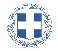 ΕΛΛΗΝΙΚΗ ΔΗΜΟΚΡΑΤΙΑ
ΝΟΜΟΣ ΤΡΙΚΑΛΩΝΔΗΜΟΣ ΤΡΙΚΚΑΙΩΝΔ/ΝΣΗ ΔΙΟΙΚΗΤΙΚΩΝ ΥΠΗΡΕΣΙΩΝΤΜΗΜΑ ΔΙΟΙΚΗΤΙΚΗΣ ΥΠΟΣΤΗΡΙΞΗΣΓραμματεία Οικονομικής ΕπιτροπήςΤρίκαλα, 5 Νοεμβρίου 2021
Αριθ. Πρωτ. : 47285ΠΡΟΣ :  1.Τα μέλη της ΟικονομικήςΕπιτροπής (Πίνακας Αποδεκτών)(σε περίπτωση κωλύματος παρακαλείσθε να ενημερώσετε τον αναπληρωτή σας)Ο Πρόεδρος της Οικονομικής ΕπιτροπήςΔημήτριος ΒασταρούχαςΑντιδήμαρχος Βότσιου – Μακρή Παρασκευή Λεβέντη – Καρά Ευθυμία Οικονόμου Ιωάννης Κωτούλας Ιωάννης Παζαϊτης Δημήτριος Αλέστα Σοφία Παππάς ΑπόστολοςΚαϊκης ΓεώργιοςΔήμαρχος & μέλη Εκτελεστικής ΕπιτροπήςΓενικός Γραμματέας  Δ.ΤρικκαίωνΑναπληρωματικά μέλη Ο.Ε. 